LXXVI CONSEJO DIRECTIVO DE OLACEFS (5 May 2023, Puerto Varas, Chile)Consulta a los participantes en la Reunión, acerca del interés en una versión en español de la iniciativa de la IDI sobre Educación Profesional para Personas Auditoras de las EFS (PESA)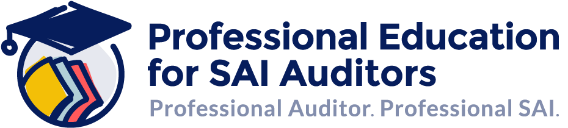 A los efectos de que los participantes provean respuesta a las preguntas formuladas con relación a PESA (última diapositiva de nuestra presentación), les pedimos rellenar la siguiente tabla Aclaraciones: De proveerse una respuesta afirmativa acerca del interés con relación a PESA, se podrán seleccionar todos los tipos de auditoría que sean de interés para la EFS Favor remitir esta tabla a Sebastián Gil, Gerente de Desarrollo de Capacidades de la IDI para la región de OLACEFS; sebastian.gil@idi.no El mismo correo puede utilizarse en caso de precisar alguna aclaración.Nombre y Apellido del participanteEFSCargo en su EFSCorreo electrónicoInterés en PESA (Si/No)Interés en Interés en Interés en Nombre y Apellido del participanteEFSCargo en su EFSCorreo electrónicoInterés en PESA (Si/No)Auditoría FinancieraAuditoría de CumplimientoAuditoría de Desempeño